                                                                  Приложение 1Краткая инструкция по получению услуги в электронном видеЧтобы получить услугу «Получение информации об организации общедоступного и бесплатного дошкольного образования в образовательных учреждениях, расположенных на территории муниципального образования «Город Волгодонск» необходимо перейти по ссылке https://www.gosuslugi.ru/113045/1/info и нажать на кнопку «Получить услугу»: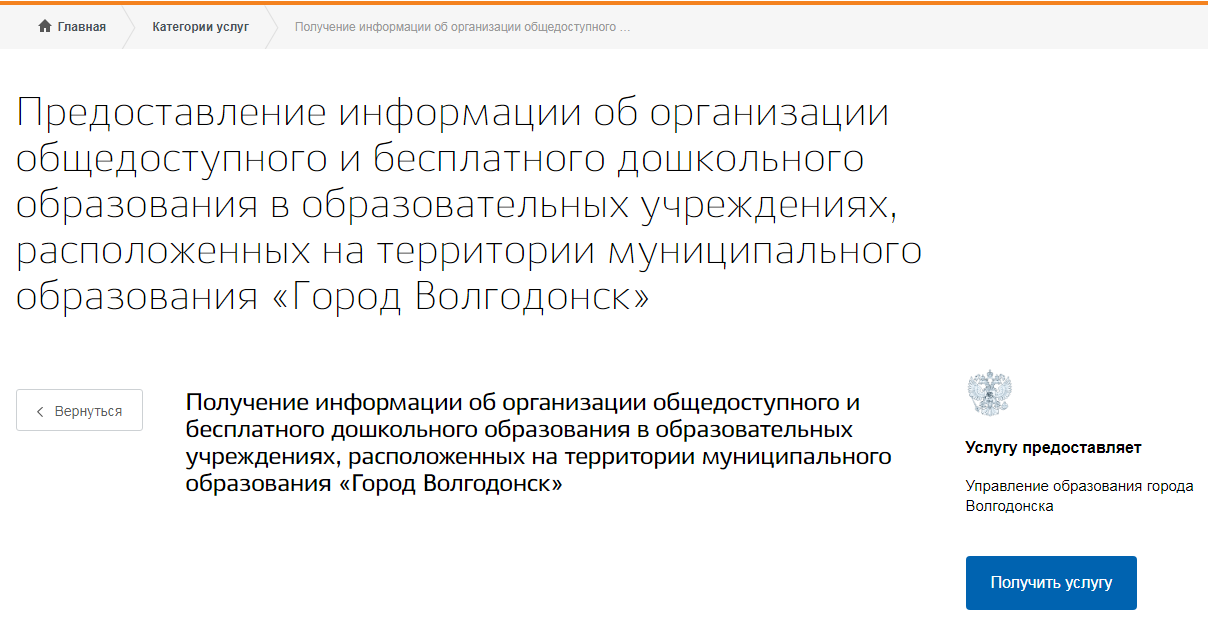 Появится окно, сообщающее о перенаправлении на предыдущую версию портала государственных услуг. Необходимо нажать на кнопку «Перейти сейчас»: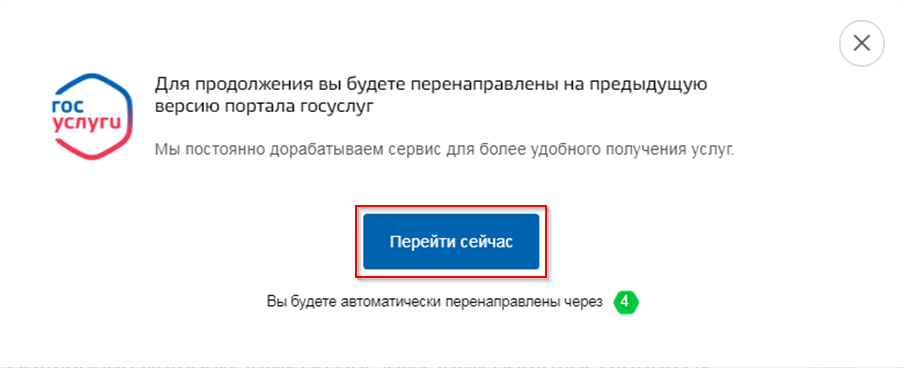 Если ещё не произведён вход на Единый портал государственных услуг, то появится форма авторизации: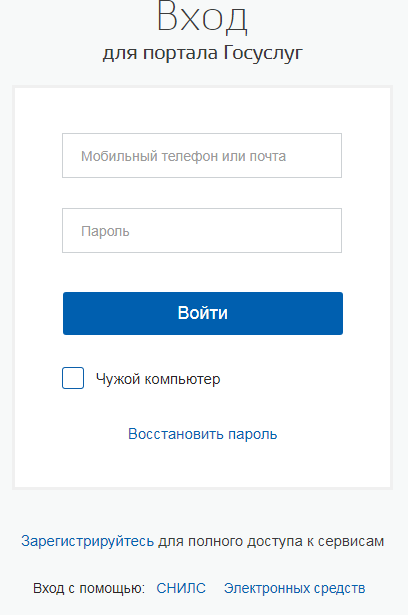 После успешного входа откроется страница получения услуги: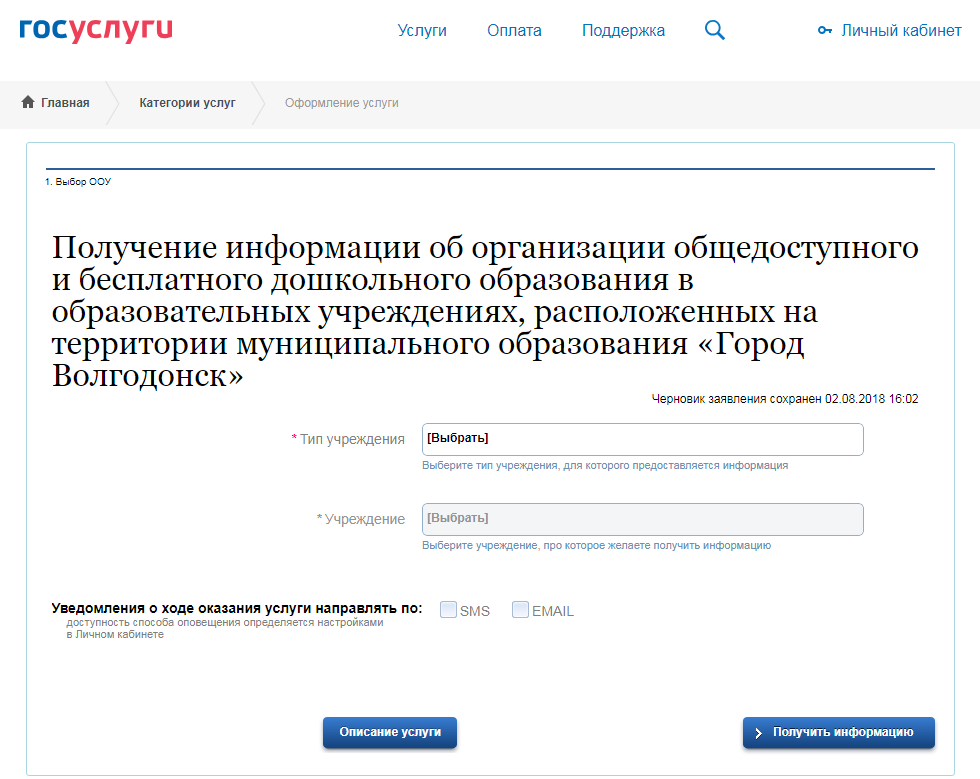 Далее необходимо выбрать тип учреждения, нажав на [Выбрать] в поле «Тип учреждения». В появившемся окне нажать на «Дошкольное образовательное учреждение»: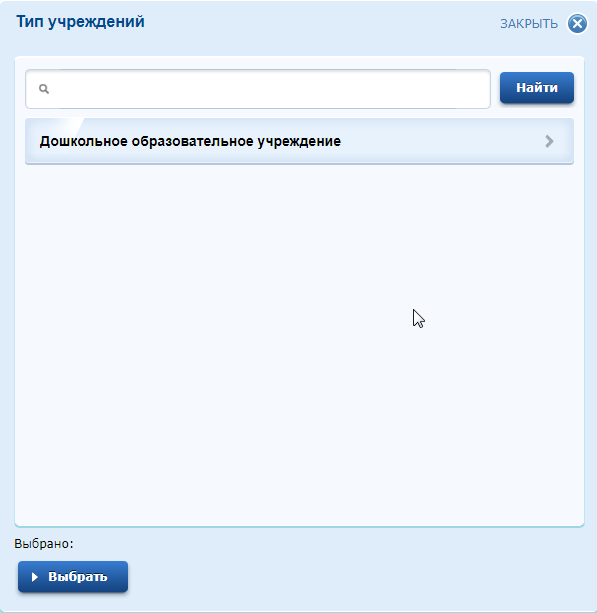 Далее необходимо выбрать интересующий тип дошкольного образовательного учреждения и нажать на [Выбрать] в поле «Учреждение».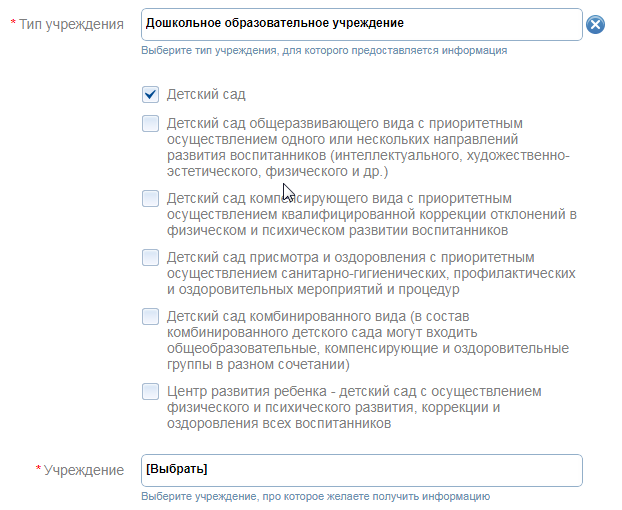 В появившемся окне выбрать интересующее дошкольное образовательное учреждение.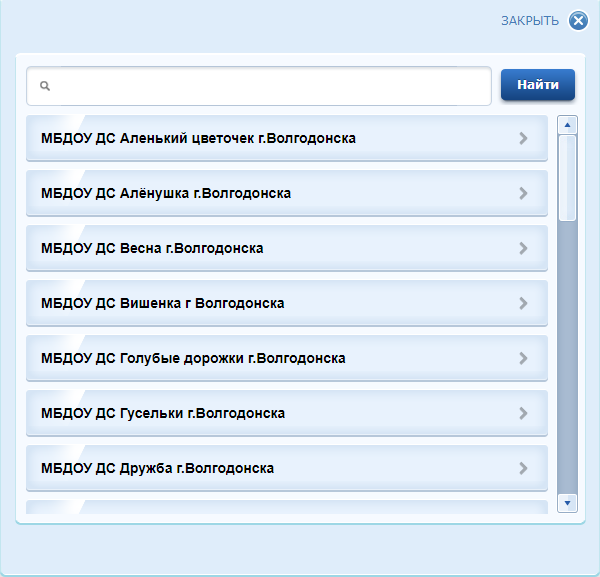 После этого необходимо выбрать способ получения уведомления о ходе оказания услуги и нажать кнопку «Получить информацию»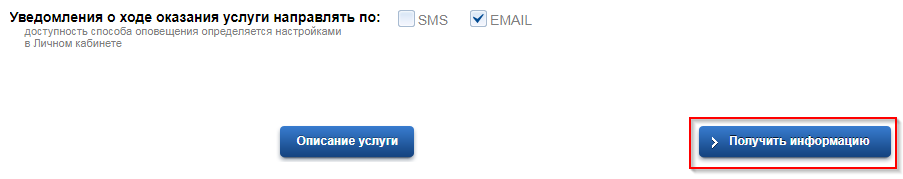 После этого откроется страница с информацией о выбранном дошкольном образовательном учреждении. Услуга оказана.